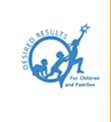 Directions to Print Only DRDP (2015) – Preschool© Fundamental View 
Mini Measures in Adobe ReaderOpen the DRDP (2015) PDF document and select File/Print or use the print icon to access the print window. If unsure how to access, please consult the agency’s Information technology (IT) department, or conduct a Web search for instructions.Once in the print window, locate Pages to Print. Select Pages and enter 1-82 in the box. Next, under Page Sizing and Handling, check “Print on both sides of paper” and bubble “Flip on long edge.” (This will print the front pages and ALT-REG, SED, LLD, ELD domains, and COG measures 1-7.) Open print window again and locate Pages to Print. Select Pages and enter 91-112 in the box. Next, under Page Sizing and Handling, check “Print on both sides of paper” and bubble “Flip on long edge.” (This will print the PD measures.)Assemble as usual.Directions to Remove Non DRDP (2015) – Preschool© Fundamental View Measures from a Full Set of Mini Measures (Comprehensive View)Remove the following measures from the DRDP (2015) Comprehensive View:COG measures 8-11All HSS (Measures 1-5)All VPA (Measures 1-4)